Отчет о выполнении Муниципального задания № 3на 2017 год и плановый период 2018 и 2019 годовМуниципальное казённое дошкольное образовательное учреждение«Детский сад комбинированного вида № 4»Виды деятельности муниципального учреждения Образование и наукаПериодичность – за 2017 годЧасть 1. Сведения об оказываемых муниципальных услугах                                                                                             РАЗДЕЛ  1.1.Наименование муниципальной услуги Присмотр и уход                                                                                                                                 2.Категории потребителей муниципальной услуги Физические лица 3.Сведения о фактическом достижении показателей, характеризующих объем и (или) качество муниципальной услуги: 3.1. Сведения о фактическом достижении показателей, характеризующих качество муниципальной услуги: 3.2. Сведения о фактическом достижении показателей, характеризующих объём муниципальной услуги: РАЗДЕЛ 21.Наименование муниципальной услугиРеализация основных общеобразовательных программ дошкольного образования2.Категории потребителей муниципальной услугиФизические лица до 8 лет3.Показатели, характеризующие объем и (или) качество муниципальной услуги: 3.1.Показатели, характеризующие качество муниципальной услуги:3.2. Сведения о фактическом достижении показателей, характеризующих объём муниципальной услуги: РАЗДЕЛ 31.Наименование муниципальной услугиРеализация основных общеобразовательных программ дошкольного образования2.Категории потребителей муниципальной услугиФизические лица в возрасте до 8 лет3.Показатели, характеризующие объем и (или) качество муниципальной услуги: 3.1.Показатели, характеризующие качество муниципальной услуги: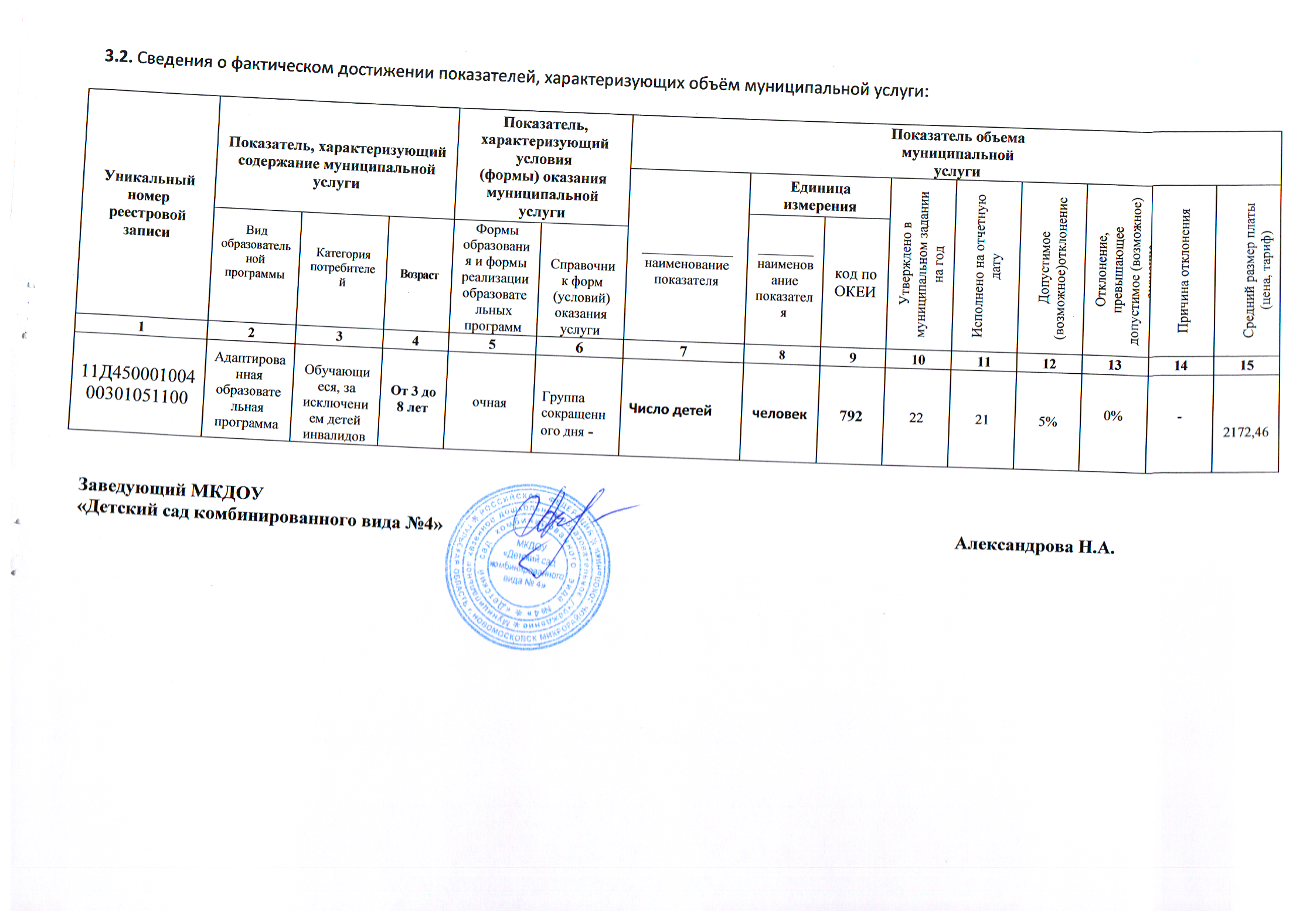 КодыФорма по ОКУД0506001ДатаКод по сводному реестру70303116По ОКВЭД85.11По ОКВЭД88.91Код по Базовому(отраслевому)перечню11.785.0Уникальный номер реестровой записиПоказатель, характеризующий содержание муниципальной услугиПоказатель, характеризующий содержание муниципальной услугиПоказатель, характеризующий содержание муниципальной услугиПоказатель, характеризующий условия (формы) оказания муниципальной услугиПоказатель, характеризующий условия (формы) оказания муниципальной услугиПоказатель качествамуниципальной услугиПоказатель качествамуниципальной услугиПоказатель качествамуниципальной услугиПоказатель качествамуниципальной услугиПоказатель качествамуниципальной услугиПоказатель качествамуниципальной услугиПоказатель качествамуниципальной услугиПоказатель качествамуниципальной услугиУникальный номер реестровой записиПоказатель, характеризующий содержание муниципальной услугиПоказатель, характеризующий содержание муниципальной услугиПоказатель, характеризующий содержание муниципальной услугиПоказатель, характеризующий условия (формы) оказания муниципальной услугиПоказатель, характеризующий условия (формы) оказания муниципальной услуги_____________наименование показателяЕдиница измерения Единица измерения Утверждено в муниципальном задании на годИсполнено на отчетную датуДопустимое (возможное)отклонениеОтклонение, превышающее допустимое (возможное) значениеПричина отклоненияУникальный номер реестровой записиПоказатель, характеризующий содержание муниципальной услугиПоказатель, характеризующий содержание муниципальной услугиПоказатель, характеризующий содержание муниципальной услугиПоказатель, характеризующий условия (формы) оказания муниципальной услугиПоказатель, характеризующий условия (формы) оказания муниципальной услуги_____________наименование показателя________наименование показателякод по ОКЕИУтверждено в муниципальном задании на годИсполнено на отчетную датуДопустимое (возможное)отклонениеОтклонение, превышающее допустимое (возможное) значениеПричина отклоненияУникальный номер реестровой записиКатегория потребителейВозраст обучающихся_________(наименование показателя)Cправочник форм (условий) оказания услуги___________(наименование показателя)_____________наименование показателя________наименование показателякод по ОКЕИУтверждено в муниципальном задании на годИсполнено на отчетную датуДопустимое (возможное)отклонениеОтклонение, превышающее допустимое (возможное) значениеПричина отклонения123456789101112131411785004300300005006100Обучающиеся, за исключением детей инвалидов От 3 до 8 лет-Группа сокращенного дня        -Уровень заболеваемостипроцент744Не более 130%Не более 130%   5 %0%-Уникальный номер реестровой записиПоказатель, характеризующий содержание муниципальной услугиПоказатель, характеризующий содержание муниципальной услугиПоказатель, характеризующий содержание муниципальной услугиПоказатель, характеризующий условия (формы) оказания муниципальной услугиПоказатель, характеризующий условия (формы) оказания муниципальной услугиПоказатель объема муниципальной услугиПоказатель объема муниципальной услугиПоказатель объема муниципальной услугиПоказатель объема муниципальной услугиПоказатель объема муниципальной услугиПоказатель объема муниципальной услугиПоказатель объема муниципальной услугиПоказатель объема муниципальной услугиПоказатель объема муниципальной услугиУникальный номер реестровой записиПоказатель, характеризующий содержание муниципальной услугиПоказатель, характеризующий содержание муниципальной услугиПоказатель, характеризующий содержание муниципальной услугиПоказатель, характеризующий условия (формы) оказания муниципальной услугиПоказатель, характеризующий условия (формы) оказания муниципальной услуги_____________наименование показателяЕдиница измерения Единица измерения Утверждено в муниципальном задании на годИсполнено на отчетную датуДопустимое (возможное)отклонениеОтклонение, превышающее допустимое (возможное) значениеПричина отклоненияСредний размер платы  (цена, тариф)Уникальный номер реестровой записиПоказатель, характеризующий содержание муниципальной услугиПоказатель, характеризующий содержание муниципальной услугиПоказатель, характеризующий содержание муниципальной услугиПоказатель, характеризующий условия (формы) оказания муниципальной услугиПоказатель, характеризующий условия (формы) оказания муниципальной услуги_____________наименование показателя________наименование показателякод по ОКЕИУтверждено в муниципальном задании на годИсполнено на отчетную датуДопустимое (возможное)отклонениеОтклонение, превышающее допустимое (возможное) значениеПричина отклоненияСредний размер платы  (цена, тариф)Уникальный номер реестровой записиКатегория потребителейВозраст обучающихся _________(наименование показателя)Cправочник форм (условий) оказания услуги___________(наименование показателя)_____________наименование показателя________наименование показателякод по ОКЕИУтверждено в муниципальном задании на годИсполнено на отчетную датуДопустимое (возможное)отклонениеОтклонение, превышающее допустимое (возможное) значениеПричина отклоненияСредний размер платы  (цена, тариф)12345678910111213141511785004300300005006100Обучающиеся, за исключением детей инвалидов От 3 до 8 лет-Группа сокращенного дня-Число детейчеловек79265655%0%-2172,46Код по Базовому(отраслевому)перечню11.Д45.0Уникальный номер реестровой записиПоказатель, характеризующий содержание муниципальной услугиПоказатель, характеризующий содержание муниципальной услугиПоказатель, характеризующий содержание муниципальной услугиПоказатель, характеризующий условия (формы) оказания муниципальной услугиПоказатель, характеризующий условия (формы) оказания муниципальной услугиПоказатель качествамуниципальной услугиПоказатель качествамуниципальной услугиПоказатель качествамуниципальной услугиПоказатель качествамуниципальной услугиПоказатель качествамуниципальной услугиПоказатель качествамуниципальной услугиПоказатель качествамуниципальной услугиПоказатель качествамуниципальной услугиУникальный номер реестровой записиПоказатель, характеризующий содержание муниципальной услугиПоказатель, характеризующий содержание муниципальной услугиПоказатель, характеризующий содержание муниципальной услугиПоказатель, характеризующий условия (формы) оказания муниципальной услугиПоказатель, характеризующий условия (формы) оказания муниципальной услуги_____________наименование показателяЕдиница измерения Единица измерения Утверждено в муниципальном задании на годИсполнено на отчетную датуДопустимое (возможное)отклонениеОтклонение, превышающее допустимое (возможное) значениеПричина отклоненияУникальный номер реестровой записиПоказатель, характеризующий содержание муниципальной услугиПоказатель, характеризующий содержание муниципальной услугиПоказатель, характеризующий содержание муниципальной услугиПоказатель, характеризующий условия (формы) оказания муниципальной услугиПоказатель, характеризующий условия (формы) оказания муниципальной услуги_____________наименование показателя________наименование показателякод по ОКЕИУтверждено в муниципальном задании на годИсполнено на отчетную датуДопустимое (возможное)отклонениеОтклонение, превышающее допустимое (возможное) значениеПричина отклоненияУникальный номер реестровой записи Категория потребителей_)Возраст _________(наименование показателя)Cправочник форм (условий) оказания услугиФормы образования формы реализации образовательных программ_____________наименование показателя________наименование показателякод по ОКЕИУтверждено в муниципальном задании на годИсполнено на отчетную датуДопустимое (возможное)отклонениеОтклонение, превышающее допустимое (возможное) значениеПричина отклонения123456789101112131411Д45000301000301056100Обучающиеся, за исключением детей инвалидов и инвалидовОт 3 до 8 лет-Группа сокращенного дняочнаяОсвоение сод-я образовательных программ дош-ного образ-я в соответствии с возрастом восп-ковпроцент744100%100%5%0% -Уникальный номер реестровой записиПоказатель, характеризующий содержание муниципальной услугиПоказатель, характеризующий содержание муниципальной услугиПоказатель, характеризующий содержание муниципальной услугиПоказатель, характеризующий условия (формы) оказания муниципальной услугиПоказатель, характеризующий условия (формы) оказания муниципальной услугиПоказатель объема муниципальной услугиПоказатель объема муниципальной услугиПоказатель объема муниципальной услугиПоказатель объема муниципальной услугиПоказатель объема муниципальной услугиПоказатель объема муниципальной услугиПоказатель объема муниципальной услугиПоказатель объема муниципальной услугиПоказатель объема муниципальной услугиУникальный номер реестровой записиПоказатель, характеризующий содержание муниципальной услугиПоказатель, характеризующий содержание муниципальной услугиПоказатель, характеризующий содержание муниципальной услугиПоказатель, характеризующий условия (формы) оказания муниципальной услугиПоказатель, характеризующий условия (формы) оказания муниципальной услуги_____________наименование показателяЕдиница измерения Единица измерения Утверждено в муниципальном задании на годИсполнено на отчетную датуДопустимое (возможное)отклонениеОтклонение, превышающее допустимое (возможное) значениеПричина отклоненияСредний размер платы  (цена, тариф)Уникальный номер реестровой записиПоказатель, характеризующий содержание муниципальной услугиПоказатель, характеризующий содержание муниципальной услугиПоказатель, характеризующий содержание муниципальной услугиПоказатель, характеризующий условия (формы) оказания муниципальной услугиПоказатель, характеризующий условия (формы) оказания муниципальной услуги_____________наименование показателя________наименование показателякод по ОКЕИУтверждено в муниципальном задании на годИсполнено на отчетную датуДопустимое (возможное)отклонениеОтклонение, превышающее допустимое (возможное) значениеПричина отклоненияСредний размер платы  (цена, тариф)Уникальный номер реестровой записиКатегория потребителейВозраст _________(наименование показателя)Cправочник форм (условий) оказания услуги___________(наименование показателя)_____________наименование показателя________наименование показателякод по ОКЕИУтверждено в муниципальном задании на годИсполнено на отчетную датуДопустимое (возможное)отклонениеОтклонение, превышающее допустимое (возможное) значениеПричина отклоненияСредний размер платы  (цена, тариф)12345678910111213141511Д45000301000301056100Обучающиеся, за исключением детей инвалидов От 3 до 8 лет-Группа сокращенного дняочнаяЧисло детейчеловек79243445%0%-2172,46Код по Базовому(отраслевому)перечню11.Д45.0Уникальный номер реестровой записиПоказатель, характеризующий содержание муниципальной услугиПоказатель, характеризующий содержание муниципальной услугиПоказатель, характеризующий содержание муниципальной услугиПоказатель, характеризующий условия (формы) оказания муниципальной услугиПоказатель, характеризующий условия (формы) оказания муниципальной услугиПоказатель качествамуниципальной услугиПоказатель качествамуниципальной услугиПоказатель качествамуниципальной услугиПоказатель качествамуниципальной услугиПоказатель качествамуниципальной услугиПоказатель качествамуниципальной услугиПоказатель качествамуниципальной услугиПоказатель качествамуниципальной услугиУникальный номер реестровой записиПоказатель, характеризующий содержание муниципальной услугиПоказатель, характеризующий содержание муниципальной услугиПоказатель, характеризующий содержание муниципальной услугиПоказатель, характеризующий условия (формы) оказания муниципальной услугиПоказатель, характеризующий условия (формы) оказания муниципальной услуги_____________наименование показателяЕдиница измерения Единица измерения Утверждено в муниципальном задании на годИсполнено на отчетную датуДопустимое (возможное)отклонениеОтклонение, превышающее допустимое (возможное) значениеПричина отклоненияУникальный номер реестровой записиПоказатель, характеризующий содержание муниципальной услугиПоказатель, характеризующий содержание муниципальной услугиПоказатель, характеризующий содержание муниципальной услугиПоказатель, характеризующий условия (формы) оказания муниципальной услугиПоказатель, характеризующий условия (формы) оказания муниципальной услуги_____________наименование показателя________наименование показателякод по ОКЕИУтверждено в муниципальном задании на годИсполнено на отчетную датуДопустимое (возможное)отклонениеОтклонение, превышающее допустимое (возможное) значениеПричина отклоненияУникальный номер реестровой записиВид образовательной программыКатегория потребителейВозраст  Формы образования и формы реализации образовательных программCправочник форм (условий) оказания услуги_____________наименование показателя________наименование показателякод по ОКЕИУтверждено в муниципальном задании на годИсполнено на отчетную датуДопустимое (возможное)отклонениеОтклонение, превышающее допустимое (возможное) значениеПричина отклонения123456789101112131411Д45000100400301051100Адаптированная образовательная программаОбучающиеся, за исключением детей инвалидов и инвалидовОт 3 до 8 лет очнаяГруппа сокращенного дня Освоение содержания образовательных программ дош-ого образования в соответствии с возрастом воспитанниковпроцент7441001005%     0%-